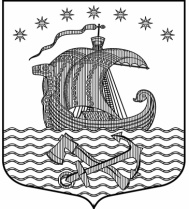 Муниципальное образование Свирицкое сельское поселениеВолховского муниципального районаЛенинградской областиАДМИНИСТРАЦИЯП О С Т А Н О В Л Е Н И Е	От «13» января  2022 года	    № 01п. СвирицаОб установлении среднерыночной стоимости доставки печного топлива (дрова) отдельным категориям граждан, проживающих в домах, не имеющих центрального отопления на территории  муниципального  образования «Свирицкое сельское поселение» Волховского муниципального района Ленинградской  области на 2022 годВ целях обеспечения единых норм социальной поддержки граждан муниципального образования  «Свирицкое сельское поселение», учитывая постановления Правительства Ленинградской области от 13.03.2018 № 78 «Об утверждении порядков предоставления мер социальной поддержки отдельным категориям граждан, состава денежных доходов лиц, указанных в пункте 2 части 1 статьи 7.2. областного закона от 17 ноября 2017 года №72-оз « Социальный кодекс Ленинградской области» руководствуясь уставом муниципального образования  «Свирицкое сельское поселение» Волховского муниципального района Ленинградской области, постановляю:1. Установить  среднерыночной стоимости доставки печного топлива (дрова) отдельным категориям граждан, проживающих в домах, не имеющих центрального отопления на территории  муниципального  образования «Свирицкое сельское поселение» Волховского муниципального района Ленинградской  области на 2022 год в размере 859 (восемьсот пятьдесят девять рублей 00 копеек) за 1 куб.метр.2.  Направить данное решение в Комитет социальной защиты населения администрации Волховского муниципального района Ленинградской  области.        3.  Настоящее постановление подлежит официальному опубликованию в газете "Волховские огни" и размещению на официальном сайте МО Свирицкое сельское поселение Волховского муниципального района Ленинградской области.          4. Настоящее Постановление вступает в силу на следующий день после его официального опубликования и распространяется на правоотношения, возникшие с 01 января 2022 года.                                                            И.о главы администрации                                                                         Дураничева С.В.	Исп: Чалкова М.В.Тел:44-222  Приложение №1к постановлению от 13 января 2022г. № 01КАЛЬКУЛЯЦИЯсреднерыночной стоимости доставки  печного топлива (дрова) отдельным категориям граждан, проживающих в домах, не имеющих центрального отопления и газоснабжения,  на территории муниципального образования Свирицкое  сельское поселение на 2022 годПримечание: расчёт калькуляции выполнен с учётом доставки 10 куб.м. дров (хлысты длиной ) на расстояние  по территории поселения на автомашине УРАЛ (лесовоз).№ п/п	Наименование затратСтоимость затрат (руб.)1Заработная плата водителя156.002ЕСН52.003Материальные затраты135.004Непредвиденные расходы229.005Итого себестоимостьПрибыль НДС572.00156.00         131.00	ИТОГО:859.00